آخرین رده بندی  تیمهای  لیگ  فوتسال  دانشگاه علوم پزشکی فسا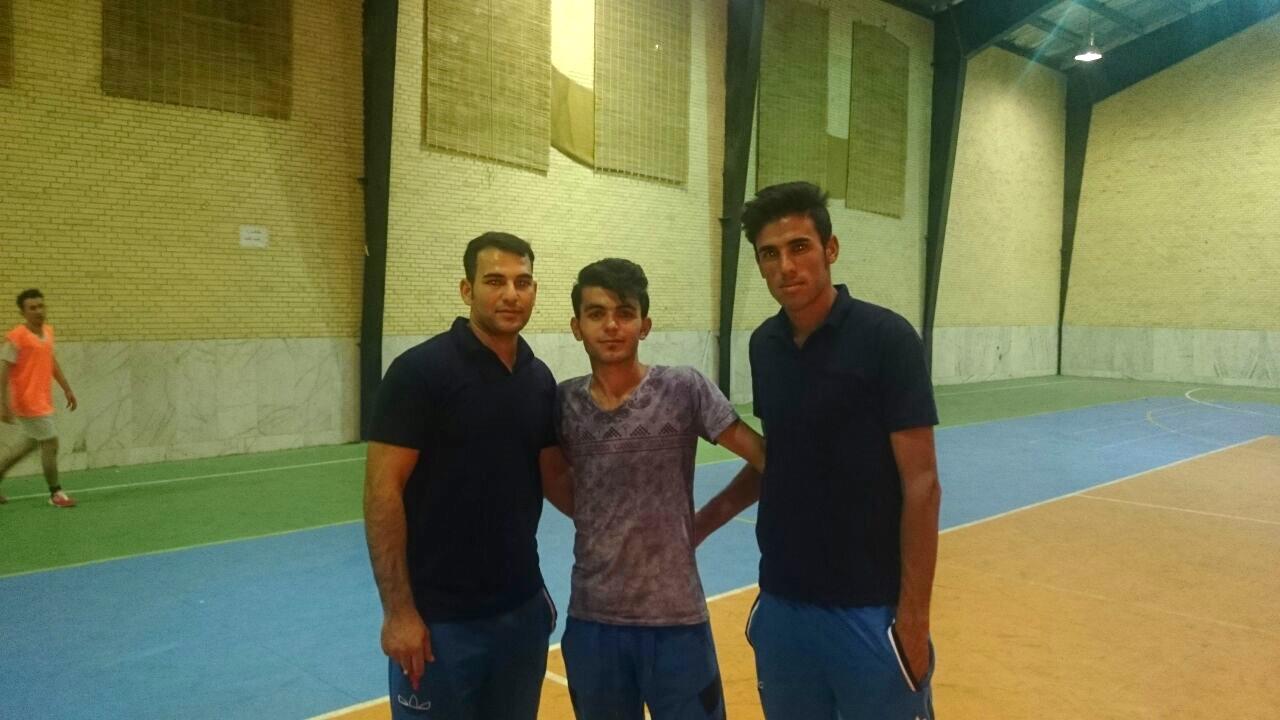 امتیازتفاضلگل خوردهگل زدهمساویباخت  برد   تعداد بازیتیم    9+203230033هوشبری 907+105151023فوریت 916+111120123پزشکی40661113اتاق عمل3-51490213کارورزان سخت کوش3-1870012پرستاری 913-91340112علوم آزمایشگاهی0-101110303فوریت 920-8910102هوشبری 91